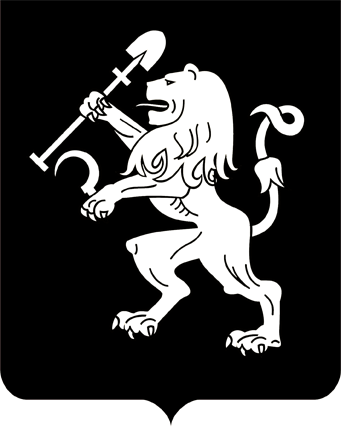 АДМИНИСТРАЦИЯ ГОРОДА КРАСНОЯРСКАРАСПОРЯЖЕНИЕО внесении изменения в распоряжение Главы города от 22.12.2006 № 270-рВ целях повышения эффективности работы администрации города по реализации своих полномочий, руководствуясь статьями 41, 58, 59 Устава города Красноярска:1. Внести изменение в распоряжение Главы города от 22.12.2006 № 270-р, изложив приложение 12 к распоряжению «Заместитель Главы города – руководитель департамента финансов» в редакции согласно приложению к настоящему распоряжению.2. Департаменту финансов администрации города внести соответствующие изменения в правовые акты города.3. Настоящее распоряжение опубликовать в газете «Городские новости» и разместить на официальном сайте администрации города.Глава города								        С.В. ЕреминПриложение  к распоряжениюадминистрации городаот ____________№__________«Приложение 12к распоряжениюГлавы города от 22.12.2006 № 270-рЗаместитель Главы города по финансовой политике – руководитель департамента финансов1. Заместитель Главы города по финансовой политике – руководитель департамента финансов издает распоряжения по вопросам, входящим в его компетенцию, и несет ответственность за формирование и исполнение бюджета города, а также проведение финансовой политики города.2. Заместитель Главы города по финансовой политике – руководитель департамента финансов непосредственно подчиняется Главе                                города.3. Издает приказы по вопросам, относящимся к компетенции департамента финансов администрации города, а также по вопросам организации деятельности данного департамента.4. Заключает муниципальные контракты и подписывает документы, связанные с эмиссией и обращением муниципальных ценных бумаг. 5. Заключает муниципальные контракты на оказание услуг по предоставлению городу кредитов от кредитных организаций, договоры о  предоставлении городу государственной гарантии Красноярского края, договоры о предоставлении городу бюджетных кредитов, в том числе бюджетных кредитов на пополнение остатков средств на едином счете бюджета города,  соглашения о реструктуризации долговых обязательств города, подписывает документы, связанные с заключением указанных в настоящем пункте муниципальных контрактов, договоров, соглашений, и обеспечивает надлежащее исполнение условий этих муниципальных контрактов, договоров, соглашений.6. Заключает договоры о предоставлении муниципальных гарантий города и об обеспечении исполнения принципалом его возможных будущих обязательств по возмещению гаранту в порядке регресса сумм, уплаченных гарантом во исполнение (частичное исполнение) обязательств по муниципальным гарантиям города.7. Ведет вопросы:7.1. Проведения финансовой политики города.7.2. Разработки и реализации бюджетной и долговой политики города.7.3. Формирования бюджетного прогноза города на долгосрочный период.7.4. Формирования проекта бюджета города в соответствии с законодательством.7.5. Организации исполнения бюджета города.7.6. Организации составления бюджетной отчетности города, годового отчета об исполнении бюджета города.7.7. Повышения эффективности расходования бюджетных средств.7.8. Управления доходами и расходами бюджета города по принципу единства кассы.7.9. Осуществления муниципальных заимствований, управления муниципальным долгом города.7.10. Осуществления внутреннего муниципального финансового контроля, в том числе контроля в сфере закупок.7.11. Проведения мониторинга качества финансового менеджмента в отношении главных администраторов средств бюджета города.7.12. Разработки проектов правовых актов города в пределах своей компетенции.7.13. Обеспечения взаимодействия органов администрации города по вопросам формирования и исполнения бюджета города.7.14. Организации работы с главными распорядителями средств бюджета города по вопросам привлечения в бюджет города средств из вышестоящих бюджетов. 7.15. Участия общественности в бюджетном процессе, в том числе для обеспечения принципа прозрачности (открытости) бюджетного процесса.7.16. Организации работы в государственной интегрированной информационной системе управления общественными финансами «Электронный бюджет».8. Руководит деятельностью департамента финансов администрации города.9. Координирует взаимодействие администрации города по вопросам своей компетенции с:9.1. Министерством финансов Красноярского края.9.2. Иными органами государственной власти Красноярского края.9.3. Органами федерального казначейства.9.4. Налоговыми органами.9.5. Красноярским городским Советом депутатов.9.6. Контрольно-счетной палатой города Красноярска.9.7. Иными организациями.».20.03.2020№ 95-р